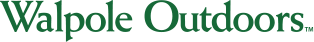 C/O IDX10300 SW Greenburg Rd. Suite 570Portland, OR 97223<<First Name>> <<Last Name>>
<<Address1>> <<Address2>> 
<<City>>, <<State>> <<Zip>><<Date>>Notice of Data BreachDear <<First Name>> <<Last Name>>,Securing and protecting your confidential information is a top priority for Walpole Outdoors, and we take that responsibility very seriously. I am therefore writing to inform you of an incident that we have discovered in which some of your personal information may have been involved. While Walpole Outdoors has no indication that your information has been misused or was actually taken from our systems, Walpole Outdoors is contacting you out of an abundance of caution.What Happened Walpole Outdoors has discovered that on January 6, 2021, it was the target of an electronic mail phishing attack. Only one user account was accessed in the attack. Our IT team was able to quickly identify and terminate the attack, and by January 7, 2021, we began an extensive investigation into the attack. Based upon the nature of the attack, we believed that the goal of the attack was to elicit payment of funds from Walpole Outdoors. As part of the scheme, the perpetrator(s) provided us with a fraudulent invoice. Therefore, we do not believe the perpetrator(s) sought personal information. Nevertheless, as part of our investigation, we have reviewed and assessed the many hundreds of emails in the involved account. After completion of our extensive investigation, which was finalized on April 7, 2021, we have determined that some of your personal information was contained within one or more emails in the account. Walpole Outdoors possesses this information because it relates to your current or former employment with us or your relationship to a current or former employee. The employee whose account was hacked works with employee benefits, which is why the email account contained this information. Again, while we have no evidence to indicate that the perpetrator(s) viewed or copied your information, we write to notify you of this incident to be safe and to provide you with some suggested response actions that you may wish to take as a precaution.What Information Was InvolvedSome of the emails found within the email account included names, dates of birth, home addresses, social security numbers, phone numbers, and/or account numbers (“the categories of information”). One or more emails within the account contained your name and one or more of the other categories of information.What We Are DoingWe are constantly working to improve security, mitigate risk, and take steps to protect against unauthorized access to our systems. At all times, Walpole Outdoors had safeguards such as firewalls and system anti-virus in place. This incident was not a system failure, but resulted from a user being tricked by the perpetrator(s). Therefore, Walpole Outdoors has reeducated its staff (1) about the best and safest practices for the use of email, and (2) about common hacks and attacks they may encounter. We have also implemented a two factor authentication system. We also have a written information security program in place, which we have updated in light of this event.What You Can DoWe have partnered with IDX to answer questions and provide valuable information about the incident. We encourage you to contact IDX with any questions by calling 1-833-903-3648. IDX representatives are available Monday through Friday from 9 am - 9 pm Eastern Time. Again, at this time, there is no evidence that your information has been misused. IDX representatives have been fully versed on the incident and can answer questions or concerns you may have regarding protection of your personal information. For More InformationYou will find additional information in the enclosed Recommended Steps document. Please call 1-833-903-3648 for any additional questions you may have. Sincerely,Laurie Gleason, Vice President of Human ResourcesWalpole Outdoors LLC(Enclosure)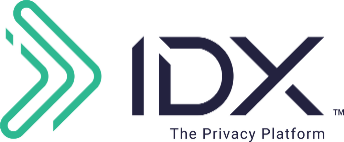 Recommended Steps to help Protect your Information1. Telephone. Contact IDX at 1-833-903-3648 to gain additional information about this event and speak with knowledgeable representatives about the appropriate steps to take to protect your credit identity.2. Review your credit reports. We recommend that you remain vigilant by reviewing account statements and monitoring credit reports. Under federal law, you also are entitled every 12 months to one free copy of your credit report from each of the three major credit reporting companies. To obtain a free annual credit report, go to www.annualcreditreport.com or call 1-877-322-8228. You may wish to stagger your requests so that you receive a free report by one of the three credit bureaus every four months. 3. Report suspicious activity. You have the right to file a police report if you ever experience identity fraud. Please note that in order to file a crime report or incident report with law enforcement for identity theft, you will likely need to provide some kind of proof that you have been a victim. A police report is often required to dispute fraudulent items. You can report suspected incidents of identity theft to local law enforcement or to the Attorney General. 4. Place Fraud Alerts with the three credit bureaus. You can place a fraud alert at one of the three major credit bureaus by phone and also via Experian’s or Equifax’s website. A fraud alert tells creditors to follow certain procedures, including contacting you, before they open any new accounts or change your existing accounts. For that reason, placing a fraud alert can protect you, but also may delay you when you seek to obtain credit. The contact information for all three bureaus is as follows:It is necessary to contact only ONE of these bureaus and use only ONE of these methods. As soon as one of the three bureaus confirms your fraud alert, the others are notified to place alerts on their records as well. You will receive confirmation letters in the mail and will then be able to order all three credit reports, free of charge, for your review. An initial fraud alert will last for one year.Please Note: No one is allowed to place a fraud alert on your credit report except you.5. Security Freeze. By placing a security freeze, someone who fraudulently acquires your personal identifying information will not be able to use that information to open new accounts or borrow money in your name. You will need to contact the three national credit reporting bureaus listed above to place the freeze. Keep in mind that when you place the freeze, you will not be able to borrow money, obtain instant credit, or get a new credit card until you temporarily lift or permanently remove the freeze. There is no cost to freeze or unfreeze your credit files.6. You can obtain additional information about the steps you can take to avoid identity theft from the following agencies. The Federal Trade Commission also encourages those who discover that their information has been misused to file a complaint with them.California Residents: Visit the California Office of Privacy Protection (www.oag.ca.gov/privacy) for additional information on protection against identity theft. Kentucky Residents: Office of the Attorney General of Kentucky, 700 Capitol Avenue, Suite 118 Frankfort, Kentucky 40601, www.ag.ky.gov, Telephone: 1-502-696-5300.Maryland Residents: Office of the Attorney General of Maryland, Consumer Protection Division 200 St. Paul Place Baltimore, MD 21202, www.oag.state.md.us/Consumer, Telephone: 1-888-743-0023. New Mexico Residents: You have rights pursuant to the Fair Credit Reporting Act, such as the right to be told if information in your credit file has been used against you, the right to know what is in your credit file, the right to ask for your credit score, and the right to dispute incomplete or inaccurate information.  Further, pursuant to the Fair Credit Reporting Act, the consumer reporting agencies must correct or delete inaccurate, incomplete, or unverifiable information; consumer reporting agencies may not report outdated negative information; access to your file is limited; you must give your consent for credit reports to be provided to employers; you may limit “prescreened” offers of credit and insurance you get based on information in your credit report; and you may seek damages from a violator. You may have additional rights under the Fair Credit Reporting Act not summarized here. Identity theft victims and active duty military personnel have specific additional rights pursuant to the Fair Credit Reporting Act.  You can review your rights pursuant to the Fair Credit Reporting Act by visiting www.consumerfinance.gov/f/201504_cfpb_summary_your-rights-under-fcra.pdf, or by writing Consumer Response Center, Room 130-A, Federal Trade Commission, 600 Pennsylvania Ave. N.W., Washington, D.C. 20580.New York Residents: the Attorney General may be contacted at: Office of the Attorney General, The Capitol, Albany, NY 12224-0341; 1-800-771-7755; https://ag.ny.gov/.North Carolina Residents: Office of the Attorney General of North Carolina, 9001 Mail Service CenterRaleigh, NC 27699-9001, www.ncdoj.gov, Telephone: 1-919-716-6400.Oregon Residents: Oregon Department of Justice, 1162 Court Street NE, Salem, OR 97301-4096, www.doj.state.or.us/, Telephone: 877-877-9392Rhode Island Residents: Office of the Attorney General, 150 South Main Street, Providence, Rhode Island 02903, www.riag.ri.gov, Telephone: 401-274-4400All US Residents: Identity Theft Clearinghouse, Federal Trade Commission, 600 Pennsylvania Avenue, NW Washington, DC 20580, www.consumer.gov/idtheft, 1-877-IDTHEFT (438-4338), TTY: 1-866-653-4261.To Enroll, Please Call:1-833-903-3648Or Visit: https://app.idx.us/account-creation/protectEnrollment Code: <<XXXXXXXX>>Credit Bureaus Equifax Fraud Reporting
1-866-349-5191
P.O. Box 105069
Atlanta, GA 30348-5069www.equifax.com Experian Fraud Reporting
1-888-397-3742
P.O. Box 9554
Allen, TX 75013www.experian.comTransUnion Fraud Reporting
1-800-680-7289
P.O. Box 2000
Chester, PA 19022-2000www.transunion.com 